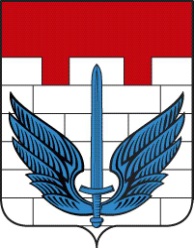 СОБРАНИЕ ДЕПУТАТОВ ЛОКОМОТИВНОГО ГОРОДСКОГО ОКРУГА ЧЕЛЯБИНСКОЙ ОБЛАСТИРЕШЕНИЕ 23 июня  2020 год № 39-р п. ЛокомотивныйО внесении изменений в Решение Собрания депутатов Локомотивного городского округа от 27 апреля 2016 года № 30-р «Об утверждении Порядка опубликования (обнародования) муниципальных правовых актов Локомотивного городского округа»	Руководствуясь Федеральным законом от 06.10.2003 года № 131-ФЗ «Об общих принципах организации местного самоуправления в Российской Федерации»,  Собрание депутатов Локомотивного городского округа  РЕШАЕТ:	1. Внести в Решение Собрания депутатов Локомотивного городского округа от 27 апреля 2016 года № 30-р «Об утверждении Порядка опубликования (обнародования) муниципальных правовых актов Локомотивного городского округа» следующие изменения:	в пункте 8 «Порядка опубликования (обнародования) муниципальных правовых актов Локомотивного городского округа» вместо слова «через 15 дней», читать «через 30 дней».2. Настоящее решение вступает в силу с момента его подписания.3. Настоящее решение вступает в силу с момента подписания и подлежит официальному опубликованию в газете «Луч Локомотивного».Глава Локомотивного городского округа                                             А.М. Мордвинов